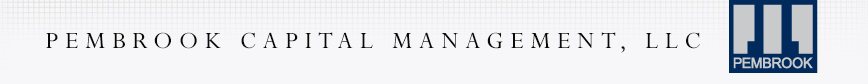 FOR IMMEDIATE RELEASEMedia ContactGreat Ink Communications, (212) 741-2977Tom Nolan (tom@greatink.com)Eric Waters (eric.waters@greatink.com)PEMBROOK PROVIDES $9,150,000 CONSTRUCTION FINANCING FOR 70-UNIT MULTIFAMILY DEVELOPMENT IN PHILADELPHIA***Sponsor to Build 6-Story Project in Kensington, Offering Smaller and More Affordable UnitsFebruary 6, 2019 – New York – Pembrook Capital Management LLC (“Pembrook”) announced the closing of a $9,150,000 first mortgage construction loan for the development of a 70-unit multifamily project with retail in the Kensington neighborhood of Philadelphia.  Located at 1427 Germantown Avenue, the 53,575 square foot property will offer smaller, more affordable rental housing than many other new projects recently built in the nearby Northern Liberties and Fishtown neighborhoods. "We continue to provide financing solutions for middle market developers and owners throughout the United States,” noted Stuart J. Boesky, CEO of Pembrook. “We’re bullish on Philadelphia’s multifamily market and this transaction is a great opportunity for investment into a neighborhood that is in the process of rapid revitalization.  It’s exciting to support a project that has the potential to deliver more affordable apartments to renters in the local market.”The sponsor is an active multifamily developer in the Philadelphia metro area.  A similar 50-unit project is under development by the sponsor in the same neighborhood.Pembrook is a real estate investment manager that provides financing throughout the capital structure.  The firm has originated or participated in investments totaling over $1.4 billion since it began investing in 2007.###About Pembrook Capital Management, LLCFounded in 2006 by Stuart J. Boesky, Pembrook Capital Management invests in a variety of commercial real estate with a core emphasis on impact investing and affordable housing across the country.  This firm’s strategy involves commercial real estate debt, including first mortgages, mezzanine, bridge loans, note financings, and preferred equity.  http://www.pembrookgroup.com/